............................................................................…………………………….......….                                                         …………………...……………………(imiona i nazwiska rodziców /prawnych opiekunów/)                                                                                           (miejscowość, data)...................................................................................………………………………. 			(miejsce zamieszkania – dokładny adres) 				..........................................................……………………………........……..……..		(telefon)	Zgłoszenie  dzieckado Poradni Psychologiczno-Pedagogicznej w Krzyżu Wlkp.	Nazwisko: ……………………….. Pierwsze imię:………………...……….. Drugie imię: .....................….........Data urodzenia: ……………………………………                 	 miejsce urodzenia: .......……........................….…...                                                                (dzień –miesiąc –rok)          (w przypadku braku numeru PESEL należy podać serię i numer dokumentu potwierdzającego tożsamość)Adres zamieszkania:	..............................................................................................……................….....................(ulica, nr domu, nr lokalu)...................................................................................................................................……....…................................(miejscowość, kod pocztowy, poczta)Nazwa przedszkola/szkoły: ........................................................................................……..…................................Adres przedszkola/szkoły:.............................................................................................……..........................…......(ulica, nr domu, nr lokalu)............................................................................................................................................……....................….......(miejscowość, kod pocztowy, poczta)Klasa/oznaczenie oddziału: ……...........Powód zgłoszenia dziecka: ...................................................................................................................…….........................................................................................................................................................................…….....…...................................................................................................................................................................……...........Czy dziecko było badane w tutejszej Poradni TAK/NIE* innej (gdzie?)……………………….……………………………Na podstawie § 5 ust.5  rozporządzenia Ministra Edukacji Narodowej z dnia 1 lutego 2013 r. sprawie szczegółowych zasad działania publicznych poradni psychologiczno-pedagogicznych, w tym publicznych poradni specjalistycznych (Dz. U. z 2013, poz.199 ze zm.) przyjmuję do wiadomości, że w celu uzyskania informacji o problemach dydaktycznych i wychowawczych dziecka Poradnia może zwrócić się do dyrektora przedszkola/szkoły/placówki, do której dziecko uczęszcza o wydanie opinii nauczyciela, wychowawców grup wychowawczych lub specjalistów.Wyrażam zgodę/nie wyrażam zgody*  na pozyskiwanie z przedszkola/szkoły informacji nt. funkcjonowania dziecka oraz udzielanie nauczycielom informacji o wynikach przeprowadzonych badań.                                                                                                                                                 ………………..……………….                                                                                                                                                                                 podpis rodziców / prawnych opiekunówZałączniki:     1. Opinia  nauczyciela,  arkusz  obserwacyjny,  karta  informacyjna,  prace  dziecka:  zeszyty, sprawdziany ,wynik  badania  słuchu (audiogram) i wzroku  w  przypadku  wniosku  o badanie w kierunku dysleksji rozwojowej (dysleksja, dysgrafia, dysortografia), w  przypadku  badania dojrzałości  szkolnej wynik  badań  pediatrycznych*2. Inne( jakie):……………………………………………………..*niepotrzebne skreślić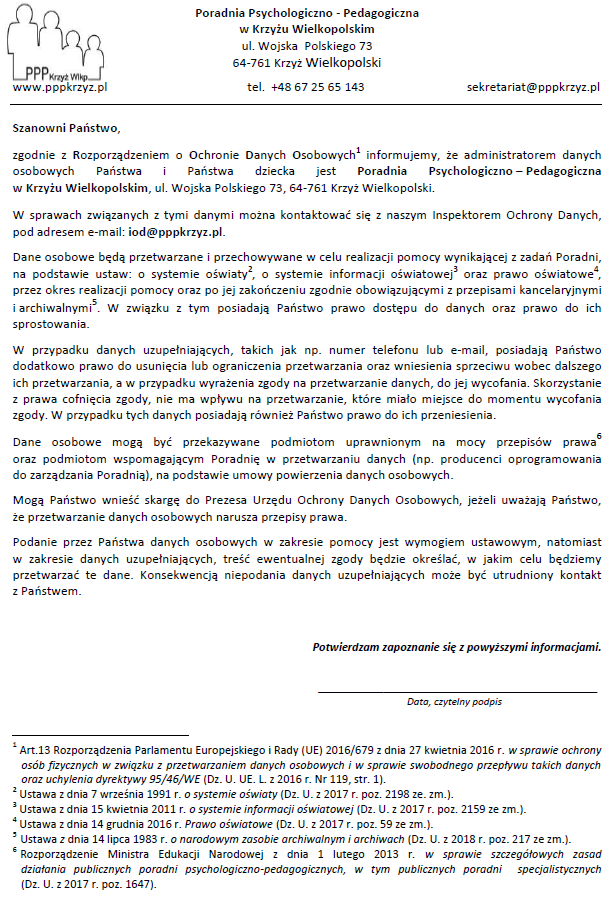 PESEL:                  Wypełnia  pracownik  Poradni:Wypełnia  pracownik  Poradni:Wypełnia  pracownik  Poradni:Wypełnia  pracownik  Poradni:DataUzgodnionoPodpis pracownika Poradni  Podpis rodziców/                              prawnych opiekunów